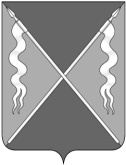 	Р Е Ш Е Н И Е	                       СОВЕТА ЛЕНИНГРАДСКОГО СЕЛЬСКОГО ПОСЕЛЕНИЯЛЕНИНГРАДСКОГО РАЙОНАот 19 мая 2022 года                                                                                               № 23станица ЛенинградскаяОб опубликовании проекта решения СоветаЛенинградского сельского поселения Ленинградского района«О внесении изменений в Устав Ленинградского сельского поселения Ленинградского района»В целях приведения Устава Ленинградского сельского поселения Ленинградского района в соответствие с действующим законодательством,                  в соответствии с пунктом 1 части 10 статьи 35, статьей 44 Федерального закона от 6 октября 2003 года № 131-ФЗ «Об общих принципах организации местного самоуправления в Российской Федерации», Совет Ленинградского сельского поселения Ленинградского района р е ш и л:Опубликовать проект решения Совета Ленинградского сельского поселения Ленинградского района «О внесении изменений в Устав Ленинградского сельского поселения Ленинградского района» в газете «Степные зори» (приложение).Отделу по организационно – правовой и кадровой политике администрации Ленинградского сельского поселения (Касьянова Ю.К.) обеспечить официальное опубликование настоящего решения на официальном интернет-портале Администрации Ленинградского сельского поселения Ленинградского района (www.adminlenposel.ru).Контроль за выполнением настоящего решения возложить                                на комиссию Совета Ленинградского сельского поселения Ленинградского района по вопросам социально-правовой политики и взаимодействию                                      с общественными организациями (Суфрадзе Д.А.). Настоящее решение вступает в силу со дня его официального опубликования.ГлаваЛенинградского сельского поселенияЛенинградского района                                                            И.С. СкоробогаченкоПредседатель Совета Ленинградского сельского поселенияЛенинградского района                                                                  А.А. КалашниковПриложениек решению Совета Ленинградского сельского поселенияЛенинградского района от 19 мая 2022 года № 23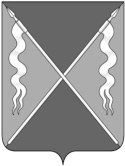 	Р Е Ш Е Н И Е	ПроектСоветА ЛЕНИНГРАДСКОГО СЕЛЬСКОГО ПОСЕЛЕНИЯЛЕНИНГРАДСКОГО РАЙОНАот _________________                                                                                    № _____станица ЛенинградскаяО внесении изменений в Устав Ленинградского сельского поселения Ленинградского районаВ целях приведения Устава Ленинградского сельского поселения Ленинградского района в соответствие с действующим законодательством,                   в соответствии с пунктом 1 части 10 статьи 35, статьей 44 Федерального закона от 6 октября 2003 года № 131-ФЗ «Об общих принципах организации местного самоуправления в Российской Федерации», Совет Ленинградского сельского поселения Ленинградского района р е ш и л: Внести в Устав Ленинградского сельского поселения Ленинградского района, принятый решением Совета Ленинградского сельского поселения Ленинградского района от 20 апреля 2017 года № 34 (с изменениями от 17 мая 2018 года, 6 июня 2019 года, 18 июня 2020 года, 29 июня 2021 года), следующие изменения:1) в пункте 5 статьи 8 слова «за сохранностью автомобильных дорог местного значения» заменить словами «на автомобильном транспорте, городском наземном электрическом транспорте и в дорожном хозяйстве»;2) в пункте 17 статьи 8 слова «осуществление контроля за их соблюдением» заменить словами «осуществление муниципального контроля                в сфере благоустройства, предметом которого является соблюдение правил благоустройства территории поселения, требований к обеспечению доступности для инвалидов объектов социальной, инженерной и транспортной инфраструктур и предоставляемых услуг»;3) в части 5 статьи 17 слова «общественные обсуждения или публичные слушания, порядок организации и проведения которых определяется нормативным правовым актом Совета с учетом положений законодательства                 о градостроительной деятельности» заменить словами «публичные слушания или общественные обсуждения в соответствии с законодательством                              о градостроительной деятельности»;4) часть 7 статьи 25 «Статус депутата Совета» признать утратившей силу;5) в абзаце третьем части 4 статьи 34 слово «продолжительностью» заменить словами «, продолжительность которого составляет в совокупности»;6) в пункте 1 статьи 38 слова «за сохранностью автомобильных дорог местного значения» заменить словами «на автомобильном транспорте, городском наземном электрическом транспорте и в дорожном хозяйстве7) статью 39 изложить в следующей редакции:«Статья 39. Полномочия администрации в сфере регулирования земельных, лесных, водных отношений Администрация осуществляет следующие полномочия в сфере регулирования земельных, лесных, водных отношений:1) управляет и распоряжается земельными участками, находящимися                 в муниципальной собственности;2) предоставляет земельные участки, находящиеся в муниципальной собственности, в случаях, предусмотренных Земельным кодексом Российской Федерации;3) осуществляет использование, охрану, защиту и воспроизводство городских лесов, лесов особо охраняемых природных территорий, расположенных в границах населенных пунктов поселения;4) владеет, пользуется и распоряжается лесными участками, находящимися в муниципальной собственности;5) разрабатывает лесохозяйственный регламент;6) осуществляет мероприятия по обеспечению безопасности людей                   на водных объектах, охране их жизни и здоровья;7) иные полномочия, предусмотренные законодательством.»;8) статью 42 изложить в следующей редакции:«Статья 42. Муниципальный контроль1. Органы местного самоуправления поселения организуют                                и осуществляют муниципальный контроль за соблюдением требований, установленных муниципальными правовыми актами, принятыми по вопросам местного значения, а в случаях, если соответствующие виды контроля отнесены федеральными законами к полномочиям органов местного самоуправления, также муниципальный контроль за соблюдением требований, установленных федеральными законами, законами Краснодарского края.2. Организация и осуществление видов муниципального контроля регулируются Федеральным законом от 31 июля 2020 года № 248-ФЗ                       «О государственном контроле (надзоре) и муниципальном контроле                             в Российской Федерации».Органом местного самоуправления, наделенным полномочиями                       по осуществлению муниципального контроля, является администрация поселения.Полномочия, функции, порядок деятельности администрации поселения, как органа, наделенного полномочиями по осуществлению муниципального контроля, перечень должностных лиц и их полномочия устанавливаются муниципальными правовыми актами, принимаемыми Советом Ленинградского сельского поселения Ленинградского района и администрацией Ленинградского сельского поселения Ленинградского района.3. К полномочиям органов местного самоуправления поселения                         в области муниципального контроля относятся:1) участие в реализации единой государственной политики в области государственного контроля (надзора), муниципального контроля при осуществлении муниципального контроля;2) организация и осуществление муниципального контроля на территории поселения;3) иные полномочия в соответствии с Федеральным законом от 31 июля 2020 года № 248-ФЗ «О государственном контроле (надзоре) и муниципальном контроле в Российской Федерации», другими федеральными законами.4. Отнесение осуществления соответствующих видов муниципального контроля к полномочиям органов местного самоуправления по вопросам местного значения поселения осуществляется в пределах установленного перечня вопросов местного значения поселения.Муниципальный контроль подлежит осуществлению при наличии                     в границах поселения объектов соответствующего вида контроля.Порядок организации и осуществления муниципального контроля устанавливается положением о виде муниципального контроля, утверждаемым Советом».9) в абзаце первом части 3 статьи 54 слова «обязанности для субъектов предпринимательской и инвестиционной деятельности» заменить словами «обязательные требования для субъектов предпринимательской и иной экономической деятельности, обязанности для субъектов инвестиционной деятельности»;10) абзац второй части 3 статьи 54 изложить в следующей редакции:«Оценка регулирующего воздействия проектов муниципальных нормативных правовых актов проводится в целях выявления положений, вводящих избыточные обязанности, запреты и ограничения для субъектов предпринимательской и иной экономической деятельности или способствующих их введению, а также положений, способствующих возникновению необоснованных расходов субъектов предпринимательской                 и иной экономической деятельности и местного бюджета»;11) часть 2 статьи 70 дополнить абзацем следующего содержания:«документах, определяющих цели национального развития Российской Федерации и направления деятельности органов публичной власти по их достижению.».12) часть 3 статьи 73 «Осуществление финансового контроля» изложить в следующей редакции:«3. Контрольно – счетная палата муниципального образования Ленинградский район осуществляет полномочия контрольно-счетного органа поселения по осуществлению внешнего муниципального финансового контроля на основании соглашения о передаче данных полномочий, заключенного Советом поселения с Советом муниципального образования  район в целях реализации Федерального закона от 7 февраля 2011 года № 6-ФЗ «Об общих принципах организации и деятельности контрольно-счетных органов субъектов Российской Федерации  и муниципальных образований». К основным полномочиям контрольно-счетного органа поселения относятся:1) организация и осуществление контроля за законностью и эффективностью использования средств местного бюджета, а также иных средств в случаях, предусмотренных законодательством Российской Федерации;2) экспертиза проектов местного бюджета, проверка и анализ обоснованности его показателей;3) внешняя проверка годового отчета об исполнении местного бюджета;4) проведение аудита в сфере закупок товаров, работ и услуг                                в соответствии с Федеральным законом от 5 апреля 2013 года № 44-ФЗ                           «О контрактной системе в сфере закупок товаров, работ, услуг для обеспечения государственных и муниципальных нужд»;5) оценка эффективности формирования муниципальной собственности, управления и распоряжения такой собственностью и контроль за соблюдением установленного порядка формирования такой собственности, управления                        и распоряжения такой собственностью (включая исключительные права                        на результаты интеллектуальной деятельности);6) оценка эффективности предоставления налоговых и иных льгот                     и преимуществ, бюджетных кредитов за счет средств местного бюджета,                       а также оценка законности предоставления муниципальных гарантий                                и поручительств или обеспечения исполнения обязательств другими способами по сделкам, совершаемым юридическими лицами и индивидуальными предпринимателями за счет средств местного бюджета и имущества, находящегося в муниципальной собственности поселения;7) экспертиза проектов муниципальных правовых актов в части, касающейся расходных обязательств поселения, экспертиза проектов муниципальных правовых актов, приводящих к изменению доходов местного бюджета, а также муниципальных программ (проектов муниципальных программ);8) анализ и мониторинг бюджетного процесса в поселении, в том числе подготовка предложений по устранению выявленных отклонений в бюджетном процессе и совершенствованию бюджетного законодательства Российской Федерации;9) проведение оперативного анализа исполнения и контроля за организацией исполнения местного бюджета в текущем финансовом году, ежеквартальное представление информации о ходе исполнения местного бюджета, о результатах проведенных контрольных и экспертно-аналитических мероприятий в Совет и главе поселения;10) осуществление контроля за состоянием муниципального внутреннего и внешнего долга;11) оценка реализуемости, рисков и результатов достижения целей социально-экономического развития поселения, предусмотренных документами стратегического планирования поселения, в пределах компетенции контрольно-счетного органа поселения;12) участие в пределах полномочий в мероприятиях, направленных на противодействие коррупции;13) иные полномочия в сфере внешнего муниципального финансового контроля, установленные федеральными законами, законами Краснодарского края, уставом и решениями Совета»;13) абзац третий части 5 статьи 73 после слов «контроль за соблюдением положений правовых актов, обусловливающих публичные нормативные обязательства и обязательства по иным выплатам физическим лицам из местного бюджета,» дополнить словами «формирование доходов и осуществление расходов местного бюджета при управлении и распоряжении муниципальным имуществом и (или) его использовании,». Контроль за выполнением настоящего решения возложить на комиссию Совета Ленинградского сельского поселения Ленинградского района по вопросам социально-правовой политики и взаимодействию с общественными организациями (Суфрадзе Д.А.). Отделу по организационно – правовой и кадровой политике администрации Ленинградского сельского поселения (Касьянова Ю.К.) обеспечить официальное опубликование настоящего решения на официальном интернет-портале Администрации Ленинградского сельского поселения Ленинградского района (www.adminlenposel.ru). Настоящее решение вступает в силу на следующий день после дня его официального опубликования, произведенного после государственной регистрации.Председатель СоветаЛенинградского сельского поселения Ленинградского района                                                                  А.А. КалашниковГлава Ленинградского сельского поселения Ленинградского района                              	                  И.С. Скоробогаченко